     Типова форма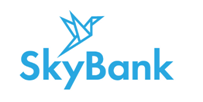 Додаток 6 до Стандарту банківського продукту«Кредит на авто»         Нова редакція діє з 01.02.2023К Р Е Д И Т Н И Й   Д О Г О В  І Р   № ___________(споживчий кредит “Кредит на авто”)м. Київ                                                                   		             « _____»_____________  20____р.АКЦІОНЕРНЕ ТОВАРИСТВО  «СКАЙ БАНК», надалі «БАНК», місцезнаходження: . Київ, вул. Гончара Олеся, буд.76/2, код ЄДРПОУ 09620081, зареєстрований в Державному реєстрі банків НБУ 28.10.1991р. за № 59, Ліцензія № 32 від 19.06.2018 року, в  особі _______________________________, який діє на підставі _________________________________, з однієї сторони,та ________________________________, надалі «ПОЗИЧАЛЬНИК», _______ року народження, місце народження _______________, паспорт _____________, виданий ________________ (ким, коли), якого зареєстровано за адресою:  _____________________________, реєстраційний номер облікової картки платника податків_______________,  з  другої сторони,в подальшому «СТОРОНИ», уклали цей Договір про наступне:ЗАГАЛЬНІ ПОЛОЖЕННЯ1.1. В порядку передбаченому Кредитним договором Банк надає Позичальнику Кредит в Розмірі та Валюті, згідно п.2.1. умов Кредитного договору, а Позичальник приймає Кредит, зобов’язується належним чином використати та повернути Банку суму отриманого Кредиту, а також сплатити відповідну плату за користування Кредитом на Рахунок погашення Боргових зобов’язань, а також виконати всі інші зобов’язання, як вони визначені Кредитним договором та Правилами кредитування. 1.2. Кредит надається ПОЗИЧАЛЬНИКУ  при дотриманні останнім наступних умов:1.2.1. ПОЗИЧАЛЬНИК надає у необхідному обсязі достовірну інформацію та документи, що визначені БАНКОМ у відповідності із Анкетою-Заявою на отримання кредиту .1.2.2. ПОЗИЧАЛЬНИК не бере участь, як позивач, відповідач або третя особа в судових розглядах загрозливих майну ПОЗИЧАЛЬНИКА, про які він не повідомив БАНК письмово. Не існує ніяких розслідувань з боку суду, судових органів, державних чи інших органів, які можуть суттєво негативно вплинути на фінансові можливості або діяльність ПОЗИЧАЛЬНИКА.1.2.3. ПОЗИЧАЛЬНИК/ПОРУЧИТЕЛЬ (майновий)  надає БАНКУ документи, що підтверджують страхування майна, що оформлюється в якості забезпечення належного виконання зобов'язань за даним Договором, за програмою КАСКО, від ризиків випадкового знищення, випадкового пошкодження або псування на користь БАНКУ, а також документи про сплату страхових платежів. 1.2.4. Умови надання кредиту повинні бути дотримані ПОЗИЧАЛЬНИКОМ у повному обсязі. ПОЗИЧАЛЬНИК не вправі вимагати від БАНКУ надання кредиту при неналежному дотриманні або недотриманні умов, передбачених у даному Договорі.1.3. БАНК має право відмовитись від надання ПОЗИЧАЛЬНИКУ кредиту, передбаченого даним Договором  повністю або частково у разі наявності обставин, які свідчать про те, що надана ПОЗИЧАЛЬНИКУ сума кредиту  не буде повернена своєчасно.     1.4. ПОЗИЧАЛЬНИК підтверджує, що до підписання цього Договору, БАНК заздалегідь у письмовому вигляді ознайомив його з інформацією:- розміщеною на офіційному веб-сайті БАНКУ, що необхідна була для отримання споживчого кредиту «Кредит на авто» ПОЗИЧАЛЬНИКОМ, яка містить наявні та можливі схеми кредитування у БАНКУ;- наведеною в Паспорті споживчого кредиту «Кредит на авто», який ним отримано до укладання цього Договору, (Інформація, яка надається споживачу до укладення договору про споживчий кредит (Стандартизована форма), форма якої передбачена Законом України «Про споживче кредитування»);- про необхідність укладення договорів щодо додаткових чи супутніх послуг третіх осіб, які є обов’язковими для отримання кредиту, перелік осіб яких БАНК визначив для надання відповідних послуг (за наявності) та про те, що обсяг, порядок надання та вартість послуг третіх осіб встановлюється виключно такими особами або (та) на договірних засадах за домовленістю між ПОЗИЧАЛЬНИКОМ та такими особами;- про БАНК, його місцезнаходження тощо.1.5. ПОЗИЧАЛЬНИК підписанням цього Договору підтверджує, що БАНК до укладання цього Договору надав йому необхідні пояснення з метою забезпечення ПОЗИЧАЛЬНИКУ можливості оцінити, чи адаптовано Договір до його потреб та фінансового стану, зокрема, шляхом роз’яснення інформації про: - можливу суму кредиту; - строк, на який кредит може бути одержаний; - мету, для якої кредит може бути використаний; - форми та види його забезпечення; - необхідність здійснення оцінки майна, якщо така оцінка є необхідною, ким вона здійснюється; - наявні форми кредитування з коротким описом відмінностей між ними, у тому числі  між зобов'язаннями ПОЗИЧАЛЬНИКА; - тип процентної ставки (фіксована, змінювана тощо); - орієнтовну реальну річну процентну ставку та орієнтовну загальну вартість кредиту для ПОЗИЧАЛЬНИКА на дату надання інформації виходячи з обраних ПОЗИЧАЛЬНИКОМ умов кредитування та недоліки пропонованих схем кредитування, у тому числі, загальний розмір кредиту та загальні витрати за споживчим кредитом, включаючи проценти за користування кредитом, комісії та інші обов'язкові платежі за додаткові та супутні послуги БАНКУ, кредитного посередника (за наявності) та третіх осіб (страховиків, оцінювачів, реєстраторів, нотаріусів тощо);- варіанти погашення кредиту, включаючи кількість платежів, їх періодичність та обсяги; - можливості та умови дострокового повернення кредиту; - істотні характеристики запропонованих послуг та наслідки для ПОЗИЧАЛЬНИКА, зокрема, у разі невиконання ним зобов’язань за цим Договором, а також інші умови, передбачені чинним законодавством України на виконання вимог, зокрема, Закону України «Про захист прав споживачів» та Закону України «Про споживче кредитування».1.6. ПОЗИЧАЛЬНИК підписанням цього Договору підтверджує, що до його підписання, він отримав для ознайомлення копію проекту цього Договору у паперовому вигляді, всі умови йому зрозумілі, він погоджується їх виконувати вільно без будь-якого примусу.ПРЕДМЕТ ДОГОВОРУ ТА УМОВИ ЗАБЕЗПЕЧЕННЯ КРЕДИТУ2.1. БАНК надає ПОЗИЧАЛЬНИКУ кредит у сумі  ______________ грн. (__________________) на споживчі потреби строком по «___» __________ 20___ р., зі сплатою:- 12% річних на перші 5 років з дати укладення цього Договору, - з 6-го року дії цього Договору - UIRD12 міс +7%, комісій та інших платежів за кредитом, що складають орієнтовну загальну вартість кредиту згідно умов Кредитного договору (надалі – Договір), а ПОЗИЧАЛЬНИК зобов’язується повернути наданий кредит, сплатити проценти за користування кредитом та комісії відповідно до Графіку платежів (Додаток № 2, який є невід’ємною частиною цього Договору), а також здійснити всі інші платежі за кредитом та виконати свої зобов’язання за цим Договором в повному обсязі.2.2. Кредит надається на придбання автомобіля: ____________________________________________ (зазначити марку, модель, рік випуску), який буде використовуватися в особистих та сімейних цілях. 2.3. Орієнтовна загальна вартість кредиту (розмір кредиту та загальних витрат за кредитом разом) становить _____________ грн;2.4. Загальні витрати за кредитом _______________ грн., у тому числі:2.4.1 проценти____________ грн.; 2.4.2. комісії _____________ грн. (за відсутності простави прочерк);2.4.3. інші додаткові послуги БАНКУ_____________(вказати які, за відсутності проставити прочерки), ______________ грн. 2.4.4. супутні послуги третіх осіб, з яких:- послуги нотаріуса  _______ грн. (за відсутності проставити прочерк);- послуги оцінки __________ грн. (за відсутності проставити прочерк);- послуги страхування _____ грн. (за відсутності проставити прочерк); 2.4.5. Проценти за користування Кредитом в межах строку кредитування, визначеного в п. 2.1 цього Договору, сплачуються щомісячно із розрахунку:- 12% річних на перші 5 років з дати укладення цього Договору, - з 6-го року дії цього Договору - UIRD12 міс +7%. При зміни змінюваної процентної ставки, що діятиме з 6-го року дії цього Договору, укладення додаткового договору не потребується.2.4.6. Протягом строку дії цього Договору комісії за кредитом, а також за додатковими послугами БАНКУ чи супутніми послугами третіх осіб (якщо такі передбачені), що надаються під час укладення цього Договору можуть бути змінені.Орієнтовна реальна річна процентна ставка по кредиту становить_____________%.БАНК надає ПОЗИЧАЛЬНИКУ кредит на умовах його забезпечення, строковості, повернення та плати за користування.2.7. Забезпеченням виконання зобов'язань Позичальника за цим Договором перед БАНКОМ виступає застава транспортного засобу, для придбання якого Банк відповідно до цього Договору надає кредит Позичальнику, / порука _________________________________ (зазначити ПІБ / назву та РНОКПП / код ЄДРПОУ Поручителя)  згідно з договором застави транспортного засобу № ___ від ___/ договору поруки № ______ від _______________ 20___р. (зазначити забезпечення, що застосовується), який укладений (обрати варіант) у простій письмовій формі / у письмовій формі з нотаріальним посвідченням: посвідчений __________(дата) _______________(ПІБ нотаріуса) ____________________ округу, зареєстрований в реєстрі за № ________.2.7.1. Оцінка транспортного засобу, що придбавається Позичальником за кредитні кошти, отримані за цим Договором та передається Банку в заставу, не проводиться. 2.8. Кредит надається БАНКОМ ПОЗИЧАЛЬНИКУ після оплати власного внеску та укладання договорів страхування, визначених у пп.4.2.14. цього Договору.ОКРЕМІ УМОВИ ДОГОВОРУ	3.1. Кредит надається Позичальнику шляхом виконання платіжної інструкції про безготівкове перерахування кредитних коштів з позичкового рахунку на поточний рахунок № _________(зазначити назву та код ЄДРПОУ автосалону, продавця транспортного засобу, що придбавається Позичальником та передається в заставу Банку). Днем надання кредиту вважається день списання коштів з позичкового рахунку на поточний рахунок ПОЗИЧАЛЬНИКА. Після виконання зобов’язань Банку про надання платіжної послуги, передбаченої цим Договором, а саме після підтвердження платежу згідно п.3.1. Договору в системі автоматизації Банку настає момент безвідкличності Платіжної інструкції, та питання про можливість повернення Платежу Позичальник вирішує безпосередньо з отримувачем.БАНК надає ПОЗИЧАЛЬНИКУ суму кредиту, зазначену в цьому Договорі, шляхом безготівкового перерахування з позичкового рахунку на поточний рахунок ___________________  Днем надання кредиту вважається день списання коштів з позичкового рахунку на поточний рахунок ___________ (зазначити назву автосалону). 3.2. Сума заборгованості за кредитом, процентами та комісіями сплачується ПОЗИЧАЛЬНИКОМ щомісячно в сумі згідно з Графіком платежів на Рахунок погашення Боргових зобов’язань № ________________, відкритий в АТ «СКАЙ БАНК» (далі – Транзитний рахунок), шляхом безготівкового перерахування або внесення готівкових коштів до каси БАНКУ. 3.3. Позичальник зобов’язаний повернути Банку кредит у повному обсязі в порядку і строки (терміни) передбачені цим Кредитним договором та/або додатками до нього.(Обрати варіант погашення):- Погашення за класичною схемою:Повернення суми кредиту здійснюється щомісячно не пізніше останнього робочого дня поточного місяця, якщо інше не передбачено Кредитним договором та/або додатками до нього, згідно Графіку платежів (Додаток 2 до Кредитного договору). Якщо кредит видано після 15-го числа поточного місяця, перший платіж по поверненню кредиту здійснюється Позичальником не пізніше останнього робочого дня наступного місяця. Останній платіж дорівнює залишку заборгованості по кредиту. Погашення Позичальником нарахованих процентів, комісії та інших платежів здійснюються одночасно із повернення суми кредиту, відповідно до Графіку платежів, якщо інше не передбачено цим Кредитним договором.При нарахуванні процентів застосовується метод «факт/факт», який передбачає, що для розрахунку використовується фактична кількість днів у році - 365 (366), у місяці – фактична кількість днів. Розрахунок суми процентів за один день користування кредитом здійснюється за такою формулою:   Р = (D х Q) : 100 : 365(366), де: Р – сума процентів за один день користування кредитом, D – сума заборгованості за кредитом, Q – розмір відсоткової ставки, діючої на дату нарахування процентів, 365(366) – фактична кількість днів у році.- Погашення за ануїтетною схемою:Дата оплати  першого платежу – на 31 (тридцять перший) календарний день після дати видачі кредиту (враховуючи дату видачі кредиту). Подальша оплата чергового платежу відбувається щомісячно в те саме число місяця, що і перший платіж.Якщо будь-який термін здійснення платежів за Кредитним договором припадає на вихідний, святковий або інший неробочий день, то платежі повинні бути здійснені у попередній робочий день. При нарахуванні процентів враховується день списання коштів з позичкового рахунку і не враховується день повернення кредиту або його частини. При нарахуванні процентів застосовується метод «360/30», який передбачає, що для розрахунку використовується умовна кількість днів у році - 360, у місяці – 30.  Розрахунок суми процентів за один день користування кредитом здійснюється за такою формулою:   Р = (D х Q) : 100 : 360, де: Р – сума процентів за один день користування кредитом, D – сума заборгованості за кредитом, Q – розмір відсоткової ставки, діючої на дату нарахування процентів, 360 – умовна кількість днів у році.  3.4. Комісії  БАНКУ за послуги по операціях з кредитування встановлені наступні:- одноразова комісія за розгляд та оформлення пакету документів, яка становить ____% від суми наданого кредиту та сплачується БАНКУ в день видачі кредиту.3.5. Перебіг строку повернення кредиту розпочинається з моменту підписання цього Договору і перерахування коштів БАНКОМ та вважається таким, що настав та/або нарахування процентів по кредиту може бути припинено на підставі рішення Банку, якщо:- настав строк повернення кредиту, обумовлений цим Договором, або строк, вказаний у вимозі (повідомленні) Банку про дострокове повернення кредиту;- у разі смерті ПОЗИЧАЛЬНИКА або, якщо у судовому порядку ПОЗИЧАЛЬНИКА оголошено померлим або визнано безвісно відсутнім, чи визнано недієздатним або обмежено його дієздатність;- в інших випадках за рішенням Банку.3.6. Повернення кредиту, процентів здійснюється щомісячно згідно з Графіком платежів шляхом безготівкового перерахування належних до сплати сум для погашення заборгованості на вказаний у п.3.2. цього Договору Транзитний рахунок чи внесення ПОЗИЧАЛЬНИКОМ цих сум готівкою через касу Банку (його відділень).	3.7. БАНК здійснює щомісячне списання платежу згідно з Графіком платежів з Транзитного рахунку ПОЗИЧАЛЬНИКА, відкритого Банком і вказаного у цьому Договорі. 	3.8. У разі наявності на Транзитному рахунку суми більшої, ніж зазначена у Графіку платежів, БАНК може здійснити списання надлишкової суми у рахунок погашення заборгованості за кредитом на дату платежу згідно з Графіком платежів за окремою письмовою заявою ПОЗИЧАЛЬНИКА.3.9. У разі дострокового погашення частини кредиту БАНК здійснює коригування кредитних зобов’язань ПОЗИЧАЛЬНИКА у бік їх зменшення без оформлення нового Графіку платежів (погашення кредиту відбудеться раніше встановленого цим Договором строку). 3.9.1. Щомісячний платіж або сума часткового дострокового погашення зараховуються в погашення кредитної заборгованості виключно в дату, зазначену в Графіку платежів. Якщо ПОЗИЧАЛЬНИК передчасно перерахував/вніс кошти в погашення кредитної заборгованості, ці кошти будуть знаходитись на Транзитному рахунку до дати платежу, визначеної Графіком платежів.  3.9.2. Розмір останнього платежу повинен дорівнювати сумі фактичної заборгованості за кредитом, процентам за його користування, штрафу (за наявності), у зв’язку з чим такий платіж може коригуватися БАНКОМ без додаткового погодження з ПОЗИЧАЛЬНИКОМ та відрізнятися від розміру, зазначеного в Графіку платежів.  3.10. У разі недостатності суми здійсненого платежу для виконання зобов'язання за цим Договором у повному обсязі ця сума погашає вимоги БАНКУ у такій черговості:1) у першу чергу сплачуються прострочені суми кредиту, процентів за користування кредитом;2) у другу чергу сплачуються суми кредиту, процентів за користування кредитом;3) у третю чергу сплачуються неустойка та інші платежі відповідно до умов Кредитного договору.3.11. Зарахування платежів в оплату заборгованості ПОЗИЧАЛЬНИКА за цим Договором здійснюється у наступному порядку:- якщо кошти надійшли протягом операційного часу БАНКУ, то такий платіж зараховується на Транзитний рахунок в день оплати;- якщо кошти надійшли після закінчення операційного часу БАНКУ, то такий платіж зараховується на Транзитний рахунок в наступний за днем оплати робочий день; - якщо кошти надійшли в останній день строку платежу після закінчення операційного часу БАНКУ, то ПОЗИЧАЛЬНИК вважається таким, що прострочив оплату;3.11.1. Всі зобов’язання ПОЗИЧАЛЬНИКА щодо оплати заборгованості за цим Договором вважаються виконаними належним чином, якщо кошти в оплату такої заборгованості надійшли до БАНКУ не пізніше, ніж до закінчення операційного часу БАНКУ в останній день строку платежу.ПРАВА ТА ОБОВ’ЯЗКИ СТОРІН4.1. БАНК зобов'язується:4.1.1. Відкрити відповідні рахунки для обслуговування кредитної заборгованості та закрити їх в день погашення кредитної заборгованості.4.1.2. Надати кредит в строк не пізніше 2 (двох) днів з дня підписання цього Договору за Анкетою-Заявою ПОЗИЧАЛЬНИКА та оцінки його кредитоспроможності, на умовах, передбачених цим Договором та у відповідності до вимог Закону України «Про споживче кредитування».4.1.3. Вести належним чином облік платежів, отриманих від ПОЗИЧАЛЬНИКА.4.1.4. Повідомити ПОЗИЧАЛЬНИКУ на його вимогу безоплатно, але не частіше 1 (одного) одного разу на 1 (один) місяць, повну і точну інформацію про здійснені ним платежі станом на конкретну дату шляхом надання виписки з рахунку/рахунків (за їх наявності) щодо погашення заборгованості. Надавати інші письмові довідки щодо стану кредитної заборгованості за умови оплати комісії ПОЗИЧАЛЬНИКОМ відповідно діючих тарифів БАНКУ.4.1.5. Повернути ПОЗИЧАЛЬНИКОВІ кошти, сплачені ним за додаткові чи супутні послуги БАНКУ, у разі відмови від отримання кредиту, не пізніш як протягом 14 (чотирнадцяти) календарних днів з дня подання письмового повідомлення про відмову від цього Договору, якщо такі послуги не були фактично надані до дня відмови ПОЗИЧАЛЬНИКА від цього Договору у порядку, визначеному законодавством.4.1.6.  Повідомити ПОЗИЧАЛЬНИКА у письмовій формі про порушення строків сплати  частини кредиту та/або процентів із зазначенням дій, необхідних для усунення порушення, та строку, протягом якого вони мають бути здійснені; сплата платежів по кредиту або повернення кредиту здійснюються ПОЗИЧАЛЬНИКОМ протягом 30 (тридцяти) календарних днів, а за кредитом, забезпеченим іпотекою, та за кредитом на придбання житла - 60 (шістдесяти) календарних днів з дня одержання від Банку повідомлення про таку вимогу; якщо протягом цього періоду ПОЗИЧАЛЬНИК усуне порушення умов цього Договору, вимога БАНКУ втрачає чинність.4.1.7. Надавати ПОЗИЧАЛЬНИКУ консультаційні послуги з питань виконання цього Договору.4.1.8. Не розголошувати відомості третім особам про ПОЗИЧАЛЬНИКА та/або здійснені ним операції, крім випадків, передбачених чинним законодавством України та/або цим Договором.4.1.9. Не повідомляти інформацію про укладення ПОЗИЧАЛЬНИКОМ цього Договору, його умови, стан виконання, наявність простроченої заборгованості та її розмір особам, які не є стороною цього Договору, за виключенням випадків, прямо передбачених Законом України «Про споживче кредитування» та цим Договором. 4.1.10. Повідомити ПОЗИЧАЛЬНИКА про відступлення права вимоги протягом 10 робочих днів із дати такого відступлення.4.1.11. Здійснювати фіксування кожної безпосередньої взаємодії з питань врегулювання простроченої заборгованості (у разі виникнення) з ПОЗИЧАЛЬНИКОМ/близькими особами/представниками/спадкоємцями/ПОРУЧИТЕЛЯМИ/МАЙНОВИМИ ПОРУЧИТЕЛЯМИ/третіми особами, взаємодія з якими передбачена цим Договором та які надали згоду на таку взаємодію, за допомогою відео- та/або звукозаписувального технічного засобу із попередженням зазначених осіб про таке фіксування.4.2. ПОЗИЧАЛЬНИК зобов'язується:4.2.1. Забезпечити повернення кредиту шляхом безготівкового перерахування або внесення готівкових коштів до каси БАНКУ на Транзитний рахунок згідно Графіку платежів. 4.2.2. Укласти/забезпечити укладання  договорів  застави/поруки у забезпечення належного виконання кредитних зобов'язань по даному Договору одночасно з укладанням цього Договору.4.2.3. Сплачувати БАНКУ усі платежі, комісії та інші фінансові зобов’язання, що передбачені цим Договором та Графіком платежів та є необхідними для видачі, обслуговування та погашення кредиту, оформлення цього Договору та договорів  застави/поруки,  що  забезпечують зобов'язання за даним Договором, у строки та у порядку, визначені умовами цього Договору, а всі супровідні послуги третіх осіб, сплачувати третім особам за домовленістю. Проценти за користування кредитом сплачуються ПОЗИЧАЛЬНИКОМ до дня повного виконання ним своїх зобов’язань за цим Договором. Сплив строку повернення кредиту, визначеного у п.п.2.1. Договору, у випадку прострочення повернення кредиту не звільняє ПОЗИЧАЛЬНИКА від обов’язку зі сплати процентів за користування кредитом.4.2.4. Не здійснювати протягом дії цього Договору будь-яких дій, що можуть призвести до втрати, пошкодження або зниження вартості предметів забезпечення, визначених у п.2.7. цього Договору, а також не обтяжувати їх іншими зобов'язаннями. 4.2.5. Надати БАНКУ додаткове забезпечення в разі погіршення або загрози погіршення свого фінансового стану або поручителя, втрати, пошкодження або зменшення вартості предмету застави, передбаченої даним Договором.4.2.6. Не здійснювати протягом дії цього Договору без попереднього письмового узгодження з БАНКОМ наступні дії:- передавання в заставу свого майна, як забезпечення по інших кредитах;- надання гарантій та поручительств по зобов'язаннях інших юридичних або фізичних осіб, які можуть призвести до збільшення ризику невиконання зобов'язань перед БАНКОМ.4.2.7. Повідомляти БАНК письмово в 30-денний строк після настання змін про: місце роботи та/або проживання; паспортні дані, контактні телефони, відкриття рахунків та отримання кредитів в інших банках, створення господарських структур за участі капіталу ПОЗИЧАЛЬНИКА, відкриття справи про кримінальне правопорушення щодо нього та/або про цивільно-правові спори за його участі.4.2.8. Надавати на вимогу БАНКУ, але не рідше 1 (одного) разу на 1 (один) рік,  в повному обсязі необхідну достовірну інформацію та документи, що підтверджують власну та/або фінансового поручителя платоспроможність, надавати загальну інформацію шляхом заповнення опитувальника,  інші документи, визначені БАНКОМ. 4.2.9. Повідомляти БАНК письмово протягом 1 (одного) календарного дня з моменту, коли стало відомо про події, що можуть вплинути на повернення кредиту, або іншим способом, узгодженим з БАНКОМ, зокрема, але не виключно: пред'явлення майнових вимог до ПОЗИЧАЛЬНИКА/ПОРУЧИТЕЛЯ (фінансового та/або майнового) будь-яким способом, порушення судової справи проти ПОЗИЧАЛЬНИКА/ПОРУЧИТЕЛЯ (фінансового та/або майнового), у тому числі, процесу щодо припинення шлюбних відносин та/або розділу майна та коштів, посягань третіх осіб на предмет застави та вчинення останніми інших дій, направлених  на обмеження права розпорядження або звернення стягнення на майно та кошти ПОЗИЧАЛЬНИКА/ПОРУЧИТЕЛЯ (фінансового та/або майнового).4.2.10. Повернути достроково кредит, сплатити  проценти, комісії та інші платежі за кредитом у випадках, передбачених цим Договором.4.2.11. Повернути достроково кредит, сплатити проценти, комісії  та інші платежі за кредитом, у випадку незгоди з розміром нової процентної ставки, зміненої відповідно до п. 4.3.7. даного Договору. В разі неповернення суми заборгованості за кредитом ПОЗИЧАЛЬНИКОМ, така сума підлягає примусовому стягненню. 4.2.12. Повернути отриманий кредит та сплатити проценти за період з дня отримання коштів до дня їх повернення за ставкою, встановленою цим Договором, протягом 7 (семи) календарних днів з дати подання письмової заяви про відмову від цього Договору. 4.2.13. Надавати БАНКУ оригінали та копії всіх необхідних документів та не перешкоджати проведенню перевірок щодо цільового використання кредитних коштів, аналізу фінансового стану ПОЗИЧАЛЬНИКА. 4.2.14. Одночасно з укладенням цього Договору укласти договори страхування заставного майна та життя ПОЗИЧАЛЬНИКА в страховій компанії і протягом всього строку дії цього Договору забезпечувати чинність цих договорів страхування, сплачувати страхові платежі згідно умов договорів страхування:Договору страхування Предмета застави (повне КАСКО) (страхування Транспортного засобу від ризиків втрати, пошкодження, крадіжки, протиправних дій третіх осіб, дорожньо-транспортних пригод) на суму 100 (сто) % від загальної вартості Транспортного засобу, вказаної у Договорі купівлі-продажу або на іншу суму, визначену Банком, але яка не перевищує 100 (сто) % від загальної вартості Транспортного засобу, вказаної у Договорі купівлі-продажу застави (повне КАСКО).  Договору страхування Позичальника від нещасного випадку (за ризиками смерть та встановлення первинної інвалідності І або ІІ групи в результаті нещасного випадку), який укладається на весь строк дії Кредитного договору, на суму заборгованості Позичальника за Кредитом (без врахування процентів). Договору страхування Третьої особи від нещасного випадку (за ризиками смерть та встановлення первинної інвалідності І або ІІ групи ), який укладається на весь строк дії Кредитного договору, на суму заборгованості Позичальника за Кредитом (без врахування процентів), укладається виключно за Рішенням Кредитного комітету Банку. Договору обов’язкового страхування цивільно-правової відповідальності власників наземних транспортних засобів, на умовах визначених Законодавством.4.2.14.1. Якщо інше не передбачено цим Договором, страхові платежі за договорами страхування сплачуються ПОЗИЧАЛЬНИКОМ у наступному порядку:- за перший рік користування кредитом сплачуються у день надання кредиту;- у другий та наступні роки користування кредитом – не пізніше ніж за 10 (десять) робочих днів до закінчення строку, що оплачений попереднім страховим платежем;4.2.14.2. При проведенні виплат страховиком за договором страхування, ПОЗИЧАЛЬНИК зобов’язаний протягом 3 (трьох) робочих днів від дати кожної такої виплати здійснити додаткову оплату страхових платежів, з метою поновлення страхової суми до необхідного розміру.4.2.14.3. В разі припинення дії договору страхування у зв’язку з повним виконанням страховиком своїх зобов’язань, ПОЗИЧАЛЬНИК зобов’язаний протягом 3 (трьох) робочих днів від дати припинення укласти новий договір страхування.4.2.14.4. Страхова сума за договорами страхування життя має бути не менше суми кредиту у перший рік дії цього Договору та не менше залишку заборгованості за кредитом на дату спливу першого та кожного наступного року користування кредитом у другий та наступні роки дії Договору.4.2.14.5. В підтвердження виконання своїх обов’язків, передбачених даним абзацом Договору, ПОЗИЧАЛЬНИК повинен надати БАНКУ відповідні документи (Договори страхування, копії платіжних документів тощо).4.2.15. До дня укладення договору застави відповідно до п. 2.7. цього Договору та не рідше одного разу на шість місяців з дня укладення такого договору застави надавати працівнику Банку доступ до транспортного засобу, що передається в заставу, для здійснення його огляду. 4.3. БАНК має право:
          4.3.1. Вимагати своєчасного здійснення платежів відповідно до цього Договору.4.3.2. Проводити за погодженням із ПОЗИЧАЛЬНИКОМ реструктуризацію зобов'язань за цим Договором за наявності обґрунтованих обставин.4.3.2. Накопичувати та аналізувати інформаційні матеріали про фінансові та майнові можливості ПОЗИЧАЛЬНИКА, а також його поручителів/гарантів,  перевіряти забезпеченість кредиту за договором застави/поруки. Якщо результат перевірки не задовольнить БАНК або проведення перевірки станеться неможливим не з вини БАНКУ, останній має право вимагати дострокового погашення кредиту та інших платежів за цим Договором. 4.3.3. Вимагати від ПОЗИЧАЛЬНИКА надання додаткового забезпечення в разі погіршення або загрози погіршення фінансового стану ПОЗИЧАЛЬНИКА, його поручителя/гаранта, втрати, пошкодження або зменшення вартості предмету застави, передбаченої даним Договором. 4.3.4. Вимагати від ПОЗИЧАЛЬНИКА/ПОРУЧИТЕЛІВ/МАЙНОВИХ ПОРУЧИТЕЛІВ/ГАРАНТІВ дострокового погашення кредиту, процентів, комісій та платежів за кредитом, відшкодування збитків, завданих БАНКУ внаслідок невиконання або неналежного виконання ПОЗИЧАЛЬНИКОМ умов цього Договору у разі:- затримання ПОЗИЧАЛЬНИКОМ сплати частини кредиту та/або процентів щонайменше на 1 (один) календарний місяць, а за кредитом, забезпеченим іпотекою, та за кредитом на придбання житла - щонайменше на 3 (три) календарні місяці;- та/або невиконання зобов'язань, передбачених цим Договором;- та/або наявності обставин, які ставлять під сумнів погашення кредиту;- та/або невиконання ПОЗИЧАЛЬНИКОМ умов даного Договору про надання забезпечення за Договором, а також у разі втрати забезпечення виконання зобов'язань за Договором або погіршення його умов (стану забезпечення, умов його зберігання);- та/або у випадку розірвання ПОЗИЧАЛЬНИКОМ договору про надання додаткових чи супутніх послуг, який є обов'язковим для укладення цього Договору, та не укладення протягом 15 (п’ятнадцяти) календарних днів нового договору про надання таких самих послуг з особою, що відповідає вимогам БАНКУ. 4.3.5. Вимагати дострокового повного повернення/стягнення грошових коштів та звернення стягнення на майно ПОЗИЧАЛЬНИКА відповідно до вимог чинного законодавства України, у разі затримання ПОЗИЧАЛЬНИКОМ сплати частини кредиту та/або процентів щонайменше на 1 (один) календарний місяць, якщо з дати отримання письмової вимоги (повідомлення) БАНКУ про дострокове погашення кредиту ПОЗИЧАЛЬНИК та/або ПОРУЧИТЕЛЬ (фінансовий та/або майновий) протягом 30 (тридцяти) календарних днів з дати отримання повідомлення не погасить кредит, проценти, комісії  та інші платежі за кредитом. 4.3.6. Здійснити ініціювання платіжної операції по  списанню (розділ 6 цього Договору), примусове (стягнення) відповідно до умов цього Договору, при порушенні ПОЗИЧАЛЬНИКОМ строків платежів, передбачених даним Договором.4.3.7. Змінити розмір процентної ставки, якщо умовами цього Договору передбачена змінювана процентна ставка, у разі: - порушення ПОЗИЧАЛЬНИКОМ умов цього Договору та/або умов договорів, за яким надано забезпечення виконання зобов`язань ПОЗИЧАЛЬНИКА за даним Договором (у разі якщо такі договори укладались);  - погіршення фінансового стану ПОЗИЧАЛЬНИКА, документально підтвердженого в результаті поточного моніторингу, що проводиться БАНКОМ відповідно до внутрішніх нормативних документів, на підставі наданих документів, а також даних щодо недотримання ПОЗИЧАЛЬНИКОМ умов даного Договору (зокрема, несвоєчасного погашення заборгованості та/або невиконання інших зобов’язань ПОЗИЧАЛЬНИКА за Договором);-  зміни облікової ставки Національного банку України та економічних умов на ринку фінансових ресурсів, зміни кредитної політики згідно з рішеннями Верховної Ради України, Національного банку України та, як наслідок,  БАНКУ.4.3.7.1. Про зміну процентної ставки (збільшення або зменшення) БАНК:- письмово повідомляє ПОЗИЧАЛЬНИКА/ПОРУЧИТЕЛЯ/МАЙНОВОГО ПОРУЧИТЕЛЯ про зміну ставки, не пізніш як за 15 (п’ятнадцять) календарних днів до дати, з якої застосовуватиметься нова ставка, із зазначенням підстави зміни розміру процентної ставки, нову процентну ставку та дати, з якої застосовуватиметься нова ставка, нового розміру платежу та необхідності укласти додаткову угоду/договір у зв’язку з цим (якщо це передбачено Договором та законодавством) шляхом направлення поштою на адресу ПОЗИЧАЛЬНИКА відповідного рекомендованого листа та/або особисто (під підпис) вручення повідомлення ПОЗИЧАЛЬНИКУ;- надає ПОЗИЧАЛЬНИКУ новий Графік платежів, у якому визначається кількість платежів, що залишаються до сплати після вступу в дію нової ставки, що змінилась, та у разі зміни кількості та періодичності платежів – інформацію про їх нову кількість та періодичність; якщо визначити розмір майбутніх платежів неможливо, БАНК повідомляє ПОЗИЧАЛЬНИКА, що сума, яка залишилася до сплати, може змінюватися у результаті зміни процентної ставки залежно від поточного балансу поточного рахунку ПОЗИЧАЛЬНИКА на дату вступу в дію відповідної зміни; - розраховує платежі, що залишаються до сплати, за процентною ставкою, що діяла до дати її підвищення, до виконання вимог щодо повідомлення ПОЗИЧАЛЬНИКА у порядку, визначеному абз. 1 п.п. 4.3.7.1. цього Договору; - здійснює зарахування надміру сплачених ПОЗИЧАЛЬНИКОМ коштів до суми основного боргу, якщо ПОЗИЧАЛЬНИКОМ були сплачені зайві грошові кошти згідно з Графіком платежів, чинним до дати зменшення процентної ставки.4.3.7.2. У разі незгоди із новим розміром процентної ставки та/або відмови від укладання додаткової угоди/договору про зміну процентної ставки, ПОЗИЧАЛЬНИК зобов’язаний протягом 30 (тридцяти) днів з дати одержання повідомлення про зміну процентної ставки, достроково повернути БАНКУ кредит, сплатити йому в повному обсязі проценти, комісії та здійснити інші платежі за даним Договором. 4.3.8. Перерозподілити кошти, що надійшли в рахунок погашення кредитних зобов’язань ПОЗИЧАЛЬНИКА за цим Договором у випадку їх переказу/перерахування з порушенням черговості, визначеної у п.3.12. цього Договору. 4.3.9. До дня укладення договору застави відповідно до п. 2.7. цього Договору та не рідше одного разу на шість місяців з дня укладення такого договору застави здійснювати огляд транспортного засобу, який передається Банку в заставу. 4.3.10. Залучати колекторську компанію, що включена до Реєстру колекторських компаній Національного банку України, до врегулювання простроченої заборгованості.4.3.11. Звертатися до ПОЗИЧАЛЬНИКА/його близьких осіб/представників/спадкоємців/ ПОРУЧИТЕЛІВ/МАЙНОВИХ ПОРУЧИТЕЛІВ/третіх осіб у порядку та на умовах, передбачених статтею 25 Закону України «Про споживче кредитування», з метою інформування про необхідність виконання ПОЗИЧАЛЬНИКОМ зобов'язань за цим Договором.4.3.12. Здійснювати взаємодію із ПОЗИЧАЛЬНИКОМ/близькими особами/представниками/спадкоємцями/ПОРУЧИТЕЛЯМИ/МАЙНОВИМИ ПОРУЧИТЕЛЯМИ/третіми особами при врегулюванні простроченої заборгованості (вимог щодо етичної поведінки), у порядку на умовах, визначених ст.25 Закону України «Про споживче кредитування». Укладанням та підписанням цього Договору ПОЗИЧАЛЬНИК/близькі особи/спадкоємці/ПОРУЧИТЕЛІ/МАЙНОВІ ПОРУЧИТЕЛІ/треті особи надають БАНКУ згоду на таку взаємодію.4.3.13. Донесення до ПОЗИЧАЛЬНИКА інформації про необхідність виконання зобов'язань за цим Договором при врегулюванні простроченої заборгованості, взаємодіяти з третіми особами, персональні дані яких ПОЗИЧАЛЬНИКОМ передані БАНКУ у процесі укладення, виконання та припинення цього Договору. Обов'язок щодо отримання згоди таких третіх осіб на обробку їхніх персональних даних до передачі таких персональних даних БАНКУ покладається на ПОЗИЧАЛЬНИКА.4.4. ПОЗИЧАЛЬНИК має право:4.4.1. Достроково повернути кредит (повністю або його частину) та сплатити проценти за його користування, про що повідомити БАНК шляхом подання письмової заяви. За відсутності такої заяви, погашення суми щомісячного платежу  буде відбуватися в автоматичному режимі згідно з Графіком платежів. При достроковому поверненні кредиту ПОЗИЧАЛЬНИК зобов’язаний дотримуватись черги його повернення, визначеної п.3.10. цього Договору.4.4.2. Порушувати перед БАНКОМ питання про перегляд умов кредитування (строку надання кредиту, суми кредиту, процентної ставки, Графіку платежів тощо) у разі виникнення тимчасових фінансових або інших ускладнень та обставин.4.4.3. Здійснювати погашення заборгованості по цьому Договору як самостійно, так і за допомогою третіх осіб, відповідно до вимог чинного законодавства України. 4.4.4. Відмовитися від цього Договору без пояснення причин, у тому числі в разі отримання ним грошових коштів, протягом 14 (чотирнадцяти) календарних днів з дня укладення цього Договору, повідомивши БАНК про свій намір у письмовій формі до закінчення цього строку; відмова від цього Договору є підставою для припинення укладених ПОЗИЧАЛЬНИКОМ договорів щодо надання додаткових чи супутніх послуг, що були визначені як обов'язкові для отримання кредиту, при цьому право на відмову від цього Договору не застосовується якщо: - виконання зобов'язань за цим Договором забезпечено шляхом укладення нотаріально посвідчених договорів (правочинів); - кредит надавався на придбання робіт (послуг), виконання яких відбулося до закінчення 14-денного строку відмови від цього Договору з дня його укладання. Про намір відмовитися від Договору ПОЗИЧАЛЬНИК повідомляє БАНК у письмовій формі (у паперовому вигляді або у вигляді електронного документа, створеного згідно з вимогами, визначеними Законом України «Про електронні документи та електронний документообіг») до закінчення 14 (чотирнадцяти) календарних днів з дня укладення цього Договору.4.4.5. Звертатись до Національного банку України у разі порушення БАНКОМ, Новим кредитором та/або колекторською компанією законодавства у сфері споживчого кредитування, у тому числі порушення вимог щодо взаємодії із ПОЗИЧАЛЬНИКОМ при врегулюванні простроченої заборгованості (вимог щодо етичної поведінки), а також на звернення до суду з позовом про відшкодування шкоди, завданої ПОЗИВАЧЕВІ у процесі врегулювання простроченої заборгованості.ВІДПОВІДАЛЬНІСТЬ ЗА ПОРУШЕННЯ УМОВ ДОГОВОРУНаданий БАНКОМ кредит та проценти за його користування забезпечуються всім належним ПОЗИЧАЛЬНИКУ майном та коштами, на які може бути звернено стягнення у порядку, встановленому чинним законодавством України.За порушення ПОЗИЧАЛЬНИКОМ строку погашення будь-яких своїх грошових зобов'язань, передбачених цим Договором, зокрема, строків повернення кредиту (всієї суми або його частини) та/або строків сплати процентів та/або комісій, ПОЗИЧАЛЬНИК сплачує на користь БАНКУ пеню, яка нараховується на суму простроченого платежу за кожен день його прострочення, у розмірі подвійної облікової ставки Національного банку України, що діє у період прострочення. Штраф, пеня можуть бути списані Банком з Транзитного рахунку або з будь-якого поточного рахунку ПОЗИЧАЛЬНИКА.За порушення ПОЗИЧАЛЬНИКОМ умови, передбаченої п.4.2.8 цього Договору, ПОЗИЧАЛЬНИК сплачує БАНКУ штраф в розмірі  5 000,00 грн. за кожний випадок порушення та до ПОЗИЧАЛЬНИКА застосовується БАНКОМ право на дострокове розірвання Кредитного договору.За порушення ПОЗИЧАЛЬНИКОМ умови, передбаченої п. 4.2.14 цього Договору (щодо своєчасної сплати страхових платежів), ПОЗИЧАЛЬНИК сплачує БАНКУ штраф в розмірі 2% від суми кредиту за кожний випадок несплати страхового щорічного платежу згідно з умовами договорів страхування та до ПОЗИЧАЛЬНИКА застосовується БАНКОМ право на дострокове розірвання цього Договору.За порушення ПОЗИЧАЛЬНИКОМ будь-якої з умов, передбачених п. 4.2.15. цього Договору, ПОЗИЧАЛЬНИК сплачує БАНКУ штраф в розмірі 10 000,00 грн. за кожний випадок такого порушення та до ПОЗИЧАЛЬНИКА застосовується БАНКОМ право на дострокове розірвання Кредитного договору.Сукупна сума штрафів, нарахованих за порушення зобов'язань ПОЗИЧАЛЬНИКОМ на підставі цього Договору, не може перевищувати половини суми кредиту, одержаного ПОЗИЧАЛЬНИКОМ за цим Договором, і не може бути збільшена за домовленістю СТОРІН.Сукупна сума неустойки (штраф, пеня) та інших платежів, що підлягають сплаті ПОЗИЧАЛЬНИКОМ за порушення виконання його зобов'язань на підставі цього Договору, загальний розмір кредиту за яким не перевищує розміру однієї мінімальної заробітної плати, не може перевищувати розміру подвійної суми, одержаної ПОЗИЧАЛЬНИКОМ за цим Договором, і не може бути збільшена за домовленістю Сторін. За порушення виконання ПОЗИЧАЛЬНИКОМ зобов'язань за цим Договором, загальний розмір кредиту за яким не перевищує розміру однієї мінімальної заробітної плати, процентна ставка за кредитом, порядок її обчислення, порядок сплати процентів не можуть бути змінені у бік погіршення для ПОЗИЧАЛЬНИКА.Застосування штрафу та пені за одне й те саме порушення ПОЗИЧАЛЬНИКОМ зобов'язання за цим Договором заборонено.У разі несвоєчасного повернення кредиту, сплати процентів, комісій  та інших платежів за кредитом, БАНК доводить до відома третіх осіб (Кредитний реєстр Національного банку України, Бюро кредитних історій) про невиконання ПОЗИЧАЛЬНИКОМ своїх зобов'язань за цим Договором, що не буде вважатися розголошенням банківської таємниці.Сплата штрафних санкцій не звільняє ПОЗИЧАЛЬНИКА від сплати нарахованих процентів та погашення кредиту.В разі порушення умов цього Договору СТОРОНИ, крім обумовленої відповідальності, несуть відповідальність згідно чинного законодавства України.У випадку порушення прав ПОЗИЧАЛЬНИКА у сфері захисту персональних даних, неналежного виконання чи невиконання цього Договору, БАНК несе відповідальність згідно вимог чинного законодавства України.БАНК не несе відповідальності за невиконання або неналежне виконання зобов’язань за Договором, якщо воно спричинене:- рішеннями органів законодавчої та/або виконавчої влади України, які унеможливлюють виконання БАНКОМ своїх зобов’язань за Договором;- причинами, що знаходяться поза сферою контролю БАНКУ (в тому числі, БАНК не несе відповідальності за дії третіх осіб в сфері здійснення розрахункових операцій, пов’язаних із перерахуванням коштів на рахунки СТОРІН, і за невиконання ними своїх зобов’язань перед фізичними особами;- виникнення обставин непереборної сили.СТОРОНИ зобов’язані забезпечити збереження банківської таємниці. В разі незаконного розголошення або використання банківської таємниці, СТОРОНИ договору несуть відповідальність згідно вимог чинного законодавства України.ЗГОДА НА ІНІЦІЮВАННЯ БАНКОМ ПЛАТІЖНОЇ ОПЕРАЦІЇ ПО СПИСАННЮ6.1. Для забезпечення здійснення платежів, передбачених п.п.2.1. даного Договору Позичальник зобов’язується забезпечити наявність відповідної суми грошових коштів на рахунку (зазначити IBAN поточного рахунку, відкритий в АТ «СКАЙ БАНК» на дату настання строку сплати відповідних платежів.При цьому Позичальник надає Банку згоду на ініціювання Банком платіжних операцій (платіжних інструкцій) на  списання грошових коштів (виключно у межах власних коштів) з поточного рахунку (у т.ч. операції за яким здійснюються з використанням електронних платіжних засобів) у національній валюті № (зазначити IBAN поточного рахунку, відкритого в АТ «СКАЙ БАНК» на оплату всіх без виключення платежів та/або будь-яких грошових зобов’язань, що виникли відповідно до умов цього Договору і встановлені даним Договором, у розмірі та у строки, передбачені цим Договором. У разі відсутності або недостатності коштів на поточному рахунку в розмірі, необхідному для сплати Позичальником платежів на користь Банку за цим Договором, Позичальник надає Банку згоду на ініціювання Банком платіжних операцій (платіжних інструкцій) на  списання з  поточних рахунків Позичальника у будь-якій валюті, як відкритих на дату укладання цього Договору, так і тих, що будуть відкриті протягом строку дії цього Договору в Банку, коштів необхідних для здійснення будь-яких платежів, належних до сплати Позичальником за цим Договором, в тому числі в рахунок погашення порушеного зобов'язання. Таке ініціювання платіжних операцій (платіжних інструкцій) на списання може здійснюватися Банком на підставі цього Договору будь-яку кількість разів, починаючи з останнього дня (включно) строку виконання відповідних зобов'язань Позичальника за цим Договором (у тому числі щодо сплати зобов'язання) до повного виконання зобов'язання. У разі відсутності або недостатності у Позичальника коштів у національній валюті для виконання зобов'язань за цим Договором, Позичальник, надаючи Банку згоду на ініціювання Банком платіжних операцій (платіжних інструкцій) на  списання коштів в будь-яких валютах з будь-яких поточних рахунків Позичальника, відкритих в Банку, також доручає останньому здійснити від свого імені продаж ініційованих платіжними інструкціями  коштів в іноземній валюті на валютному ринку України за курсом продажу в гривнях - «за курсом банку», що визначається Банком. Ініціювання Банком платіжних операцій (платіжних інструкцій)  відповідно до умов цього підпункту Договору здійснюється Банком в розмірі, еквівалентному розміру зобов'язань (платежів) Позичальника за цим Договором в національній валюті на дату здійснення такого ініціювання з урахуванням витрат Банку, пов'язаних з продажем іноземної валюти на дату виконання платіжної інструкції на  списання коштів. Із суми гривневого еквівалента проданої іноземної валюти згідно з умовами цього підпункту Договору Банк утримує відповідну комісійну винагороду згідно тарифів Банку, та зараховує залишок коштів на (зазначити IBAN поточного рахунку, відкритий в АТ «СКАЙ БАНК». При цьому Позичальник погоджується, що надана ним згідно даного Договору згода на ініціювання Банком платіжних операцій (платіжних інструкцій) на списання грошових коштів є безвідкличною  з моменту підписання ним даного Договору.   7. СТРОК ДІЇ ДОГОВОРУ ТА ПРИКІНЦЕВІ ПОЛОЖЕННЯ7.1. Строк дії Договору встановлюється з моменту його підписання та до повного погашення кредиту, процентів за його користування, комісій, штрафних санкцій та інших  платежів  передбачених цим Договором, а також  повного  виконання СТОРОНАМИ зобов’язань  за цим Договором. 7.2. Зміни та доповнення до цього Договору, у тому числі, щодо відмови від цього Договору, оформлюються в письмовій формі, шляхом підписання СТОРОНАМИ додаткових угод/договорів про внесення змін, які є невід'ємною частиною цього Договору.7.3. Договори, угоди та документи, що оформлені з метою забезпечення виконання зобов'язань за даним Договором, є його невід'ємною частиною.7.4. Спірні питання стосовно цього Договору вирішуються СТОРОНАМИ шляхом двосторонніх переговорів, а в разі недосягнення згоди передаються на розгляд суду згідно чинного законодавства України.7.5. Сторона цього Договору, яка порушила зобов’язання, звільняється від відповідальності за порушення зобов’язання, якщо вона доведе, що це порушення сталося внаслідок випадку або форс-мажорних обставин (обставини непереборної сили), що засвідчуються Торгово-промисловою палатою України та уповноваженими нею регіональними торгово-промисловими палатами.7.6. ПОЗИЧАЛЬНИК свідчить, що підписує цей Договір повністю усвідомлюючи значення своїх дій та згідно зі своїм вільним волевиявленням, яке відповідає його внутрішній волі. ПОЗИЧАЛЬНИК стверджує, що цей Договір не носить характеру фіктивного та удаваного правочину та укладається на вигідних для нього умовах і не під впливом помилки, обману або насильства, і не є результатом впливу тяжких для нього обставин.     7.7. ПОЗИЧАЛЬНИК стверджує, що на момент укладання цього Договору відсутні будь-які обмеження щодо обсягу його цивільної дієздатності, він не страждає на психічний розлад, який може вплинути на його здатність усвідомлювати свої дії та/або керувати ними.7.8. БАНК має право на передання прав та обов’язків БАНКУ за даним Договором третій особі без отримання на це додаткової згоди ПОЗИЧАЛЬНИКА (відступлення права вимоги).7.9. Переведення боргу ПОЗИЧАЛЬНИКА за цим Договором можливе тільки за письмовою згодою БАНКУ.7.10. ПОЗИЧАЛЬНИК як власник персональних даних надає БАНКУ свою однозначну згоду на передавання (поширення), у тому числі транскордонне, БАНКОМ персональних даних третім особам, зміну, знищення персональних даних або обмеження доступу до них відповідно до вимог Закону України “Про захист персональних даних” (далі – Закон) та без необхідності надання власнику персональних даних письмового повідомлення про здійснення зазначених дій.7.10.1. Підписанням цього Договору, ПОЗИЧАЛЬНИК надає письмову згоду на збір, зберігання, використання та поширення інформації через бюро кредитних історій у відповідності із Законом України «Про організацію формування та обігу кредитних історій» та ознайомлений з обов’язком Банку про подання інформації стосовно нього до Кредитного реєстру Національного банку України у визначеному законодавством України порядку та випадках, у тому числі інформації необхідної: - при внесенні інформації про боржника до реєстрів обтяжень при укладенні договорів забезпечення виконання зобов’язань за Договором;-	для укладання договорів страхування - до страхових компаній – у разі укладання договору страхування;-	при укладенні договорів щодо відступлення права вимоги та/або переведення боргу за даним Договором - до відповідних фізичних та юридичних осіб;- для здійснення технічного супроводження процесу кредитування третіми особами;-  в інших випадках, у відповідності до вимог чинного законодавства України.7.10.2. Як власник персональних даних ПОЗИЧАЛЬНИК підтверджує, що він письмово повідомлений про володільця персональних даних, про склад та зміст зібраних персональних даних, про права, передбачені Законом, про мету збору персональних даних та осіб, яким передаються його персональні дані;7.10.3. ПОЗИЧАЛЬНИК підтверджує наявність згоди фізичних осіб, персональні дані яких передаються/можуть передаватися БАНКУ від його імені та/або для надання послуг ПОЗИЧАЛЬНИКУ (інші власники персональних даних), на передавання БАНКУ та оброблення БАНКОМ персональних даних цих осіб, а також факт ознайомлення цих осіб з їх правами, передбаченими Законом, метою оброблення БАНКОМ персональних даних, інформацією щодо осіб, яким передаються персональні дані.7.10.4. Укладанням цього Договору, ПОЗИЧАЛЬНИК надає БАНКУ свою згоду, а БАНК має право на звернення до уповноважених органів (державних, комунальних, громадських, приватних та інших) з метою отримання інформації про зареєстроване місце проживання або перебування ПОЗИЧАЛЬНИКА. Цим ПОЗИЧАЛЬНИК підтверджує, що  не заперечує проти використання та поширення власних персональних даних відповідними уповноваженими органами на виконання цього Договору.       7.11. Нижченаведеним підписом, засвідченим підписом керівника БАНКУ чи уповноваженою ним особою, ПОЗИЧАЛЬНИК надає дозвіл БАНКУ на розкриття інформації, що містить банківську таємницю відповідно до ст.62 Закону України «Про банки та банківську діяльність» та Правил зберігання, захисту, використання та розкриття банківської таємниці, затверджених постановою Правління НБУ №267 від 14.07.2006 р., у порядку згідно внутрішніх положень БАНКУ та норм чинного законодавства України і в межах необхідних для надання ПОЗИЧАЛЬНИКУ послуг БАНКОМ.7.12. Підписанням цього Договору ПОЗИЧАЛЬНИК надає Банку згоду на отримання інформації (витягу) з Державного реєстру актів цивільного стану громадян щодо відомостей, які зазначені в актових записах цивільного стану стосовно нього.7.13. Підписанням цього Договору ПОЗИЧАЛЬНИК надає згоду БАНКУ на те, що БАНК має право направляти SMS-повідомлення/листи-повідомлення на електронну пошту/повідомлення, відправлені іншими засобами, комерційні пропозиції БАНКУ та рекламні матеріали, при цьому ПОЗИЧАЛЬНИК погоджується з тим, що направлення вказаної інформації на електронну пошту/номери телефонів, повідомлені ПОЗИЧАЛЬНИКОМ, БАНК може здійснювати як самостійно, та і з залученням контрагентів (операторів мобільного зв’язку тощо). ПОЗИЧАЛЬНИК погоджується і розуміє, що саме він несе всі ризики, пов’язані з тим, що направлена БАНКОМ інформація стане доступною третім особам. ПОЗИЧАЛЬНИК ознайомлений з тим, що в будь-який момент дії Договору може відмовились (деактивація послуги), а також висловити своє побажання (підключення послуги) отримувати такі повідомлення за тел.___________________ 7.14. Будь-які повідомлення, попередження та інший обмін інформацією між СТОРОНАМИ, що стосується цього Договору, незалежно від того, передбачені вони цим Договором або ні, мають юридичну силу, якщо вони викладені письмово і доведені до відома іншої СТОРОНИ під розписку, рекомендованим або цінним листом (телеграмою) або на електронну адресу, що зазначена ПОЗИЧАЛЬНИКОМ в Анкеті-Заяві на видачу кредиту, БАНКОМ – у цьому Договорі.7.14.1. Якщо ПОЗИЧАЛЬНИКОМ письмово повідомлено БАНК про зміну контактних даних, зазначених у цьому Договорі, для повідомлення ПОЗИЧАЛЬНИКА використовуються актуальні дані. 7.15. Будь-які ризики, пов’язані з істотною зміною обставин, з яких ПОЗИЧАЛЬНИК виходив при укладанні цього Договору, ПОЗИЧАЛЬНИК приймає на себе і такі обставини не є підставою для зміни або розірвання Договору, а також невиконання ПОЗИЧАЛЬНИКОМ зобов’язань за цим Договором.7.16. Підписанням цього Договору ПОЗИЧАЛЬНИК підтверджує, що у відповідності до вимог чинного законодавства України, у чіткій та зрозумілій формі отримав від БАНКУ у письмові формі інформацію, вказану у п.9 Закону України «Про споживче кредитування» (інформація, яка надається споживачу до укладення договору про споживчий кредит), ст.11 Закону України «Про захист прав споживачів» (права споживача в разі придбання ним продукції у кредит) та в ст.12 Закону України «Про фінансові послуги та державне регулювання ринків фінансових послуг» (право клієнта на інформацію) та іншу інформацію, необхідну для свідомого вибору та підписання цього Договору згідно з вимогами чинного законодавства. З питань порушення своїх прав як споживача фінансових послуг, Позичальник має право звернутись до Управління захисту прав споживачів фінансових послуг Національного банку України (інформація на офіційному інтернет-сайті НБУ за посиланням: https://bank.gov.ua/ua/about/structure/department/division-of-the-rights-of-the-sponsors-of-financial-services). З питань виконання Сторонами умов Кредитного договору Позичальник може звернутись до уповноваженої особи Банку та/або за номером телефону Контакт-центру       0 800 503 4447.17. Підписанням цього Договору ПОЗИЧАЛЬНИК підтверджує, що кегель шрифту друкування, використаний у цьому Договорі, усіх додатках до нього, що є його невід’ємною частиною, не ускладнює прочитання цих документів та розуміння їх змісту та суті, у тому числі, прочитання реальної річної процентної ставки та загальної вартості кредиту, зазначених у цьому Договорі та/або в додатках до нього. 7.18. Будь-які питання, не розглянути в цьому Договорі, регулюються відповідно до чинного законодавства України.7.19. Цей договір складений при повному розумінні СТОРОНАМИ його умов та термінології українською мовою у двох автентичних примірниках, які мають однакову юридичну силу, - по одному для кожної із СТОРІН.7.20. Додатками до цього Договору є:- Розрахунок орієнтовної загальної  вартості споживчого кредиту та орієнтовної реальної річної процентної ставки (Додаток № 1);- Графік платежів (Додаток № 2).8. РЕКВІЗИТИ ТА ПІДПИСИ СТОРІН(Цим підписом виражаю БАНКУ своє волевиявлення та згоду щодо передачі інформації про укладення цього Договору, його умови, стан виконання, наявність простроченої заборгованості та її розмір близьким особам та згоду на взаємодію при врегулюванні простроченої заборгованості (вимог щодо етичної поведінки), у порядку на умовах, визначених ст.25 Закону України «Про споживче кредитування».)Примірник цього Договору отримав «_____»___________20__р.      ________________  ______________________________                                             (підпис)                   (прізвище, ім’я, по батькові)З умовами цього договору ознайомлені та згодні: 			Заставодавець/Поручитель:____________________ «___» _______________ 20___ р. (Цим підписом надаю БАНКУ згоду на взаємодію при врегулюванні простроченої заборгованості (вимог щодо етичної поведінки), у порядку на умовах, визначених ст.25 Закону України «Про споживче кредитування»).____________________ «___» _______________ 20___ р. (Цим підписом надаю БАНКУ згоду на взаємодію при врегулюванні простроченої заборгованості (вимог щодо етичної поведінки), у порядку на умовах, визначених ст.25 Закону України «Про споживче кредитування»).ЗГОДА СПІВВЛАСНИКА       Я, ________________________________________________________, даю згоду на укладення ____________________________________ (ПОЗИЧАЛЬНИКОМ)  Кредитного договору № ________ від ________, отримання  ПОЗИЧАЛЬНИКОМ кредиту та його використання на споживчі потреби (придбання автомобіля ___ (зазначити марку, модель, рік випуску)), згідно умов вказаного Договору, виконання ПОЗИЧАЛЬНИКОМ всіх зобов'язань за даним Договором, а також надання в заставу/іпотеку  БАНКУ будь-якого майна, що належить мені на праві спільної власності з ПОЗИЧАЛЬНИКОМ, з метою забезпечення виконання  зобов'язань за вказаним Договором та реалізацією майна в разі невиконання ПОЗИЧАЛЬНИКОМ умов вищевказаного Договору. У випадку втрати чи пошкодження майна, наданого в забезпечення за Договором (повністю або частково), зобов'язуюсь передати АТ «СКАЙ БАНК» в заставу/іпотеку інше майно, достатнє для погашення заборгованості за цим Договором.___________________________________________(П.І.Б.) ___________________________ (підпис)БАНК:АТ «СКАЙ БАНК»код ЄДРПОУ 0962008101054, м. Київ, вул. Гончара Олеся, 76/2 код банку 351254 к/р UA 263000010000032008111801026 в Національному банку України код банку 300001, код ЄДРПОУ банку: 00032106_________________  ПОЗИЧАЛЬНИК:____________________________________________________________________________________________________________________________________________________________________________________РНОКПП  _______________________________________________